С 29 по 30 июля 2019 года председателем контрольно-счетного отдела дано заключение на постановление администрации муниципального образования «Можгинское» «Об утверждении отчета об исполнении бюджета муниципального образования «Можгинское» за 1 полугодие 2019 года».Заключение на  постановление администрации муниципального образования «Можгинское» от 17.04.2019г. № 22 «Об утверждении отчета об исполнении  бюджета муниципального образования «Можгинское» за 1 полугодие 2019 года»  проводится  в соответствии с  Бюджетным кодексом Российской Федерации, положениями Федерального закона от 07.02.2011г.  №6-ФЗ «Об общих принципах организации и деятельности контрольно-счетных органов субъектов Российской Федерации и муниципальных образований» (в ред. изменений),  Федерального закона от 6 октября 2003г. № 131-ФЗ «Об общих принципах организации местного самоуправления в Российской Федерации» (в ред. изменений), Положением «О бюджетном процессе в муниципальном образовании «Можгинское», утвержденного Решением Совета депутатов муниципального образования «Можгинское» от 15.12.2017г. № 12.5, в ред. изменений, Уставом муниципального образования «Можгинское», Соглашением о передаче контрольно-счётному отделу муниципального образования «Можгинский район» полномочий контрольно-счётного органа муниципального образования «Можгинское» по осуществлению внешнего муниципального финансового контроля, утвержденного решением Совета депутатов муниципального образования «Можгинское» от 14.12.2018г. № 18.2,  Положением  о контрольно - счетном отделе муниципального образования «Можгинский район», утвержденным Решением Совета депутатов муниципального образования «Можгинский район» от 24.11.2011г.  № 37.6 (в ред. изменений), п. 2.4 плана работы контрольно-счётного отдела муниципального образования «Можгинский район» (далее – контрольно-счётный отдел) на 2019 год, утвержденного решением Совета депутатов муниципального образования «Можгинский район» от 12.12.2018г. № 22.12.Бюджет муниципального образования «Можгинское» за 1 полугодие 2019 года исполнялся в соответствии с требованиями и нормами действующего бюджетного законодательства и  муниципальными правовыми актами.Согласно данных Отчета ф. 0503117 об исполнении бюджета сельского поселения  доходы поступили в сумме 3 113,9 тыс. руб., что составляет   50,2% от плановых бюджетных назначений, в том числе  налоговые и неналоговые  доходы в сумме 567,5 тыс. руб. за 1 полугодие 2019 года в структуре налоговых и неналоговых  доходов 50,0% уровень от плановых назначений  достигнут  по   трем доходным источникам: по НДФЛ – 56,7% от плановых бюджетных назначений; ЕСН – 164,7%;  прочие поступления от денежных взысканий (штрафов) и иных сумм в  возмещение ущерба, зачисляемые в бюджеты сельских поселений- 50,0%, по остальным доходным источникам процент исполнения от  16,2 до 22,5%. Безвозмездные поступления  при плане –  4 174,2 тыс. руб., исполнены в сумме  2 546,4 тыс. руб., что составляет 61,0%  от плановых  бюджетных назначений. Удельный вес в общем объеме доходов составил  81,8%. Безвозмездные  поступления  выше  аналогичного периода 2018 года на сумму 368,7 тыс. руб. Налоговая недоимка по налогам, сборам и иным обязательным платежам по состоянию на 01.07.2019г. в сравнении с аналогичным периодом прошлого года (397,7 тыс. руб.) увеличилась на 131,9 тыс. руб.  и  составила 529,6 тыс. руб. За 1 полугодие 2019г. расходы составили в сумме 2 161,9  тыс. руб., что составляет 19,8% от плановых бюджетных ассигнований. В  структуре расходов бюджета  по трем разделам сложился высокий процент исполнения расходов: по разделам «Национальная экономика» - 77,0% от  плановых и 74,7% от уточненных бюджетных ассигнований;  «Культура и кинематография» - 100,0%, «Физическая культура и спорт» - 93,9% от плановых бюджетных ассигнований, т.е. с превышением 50,0% уровня. Низкий процент исполнения по разделам: «Национальная безопасность и правоохранительная деятельность» - 4,4%;  «Жилищно-коммунальное хозяйство» - 6,1% от  плановых и 6,3% от уточненных бюджетных ассигнований. За 1 полугодие 2019 года в сравнении с аналогичным периодом прошлого года,  по пяти  расходным источникам из восьми наблюдается увеличение расходов;  по трем -  уменьшение.Бюджет муниципального образования «Можгинское» за 1 полугодие 2019г. исполнен с профицитом  в размере  952,0 тыс. руб.Сумма дебиторской задолженности бюджета сельского поселения по состоянию на 01.07.2019г. в сравнении с началом года уменьшилась на 10 449,21 руб. и  составила 23 232,96  руб. Сумма кредиторской задолженности по состоянию на 01.07.2019г. в сравнении с началом года увеличилась на 12 500,60 руб. и  составила 13 557,60  рублей.  Проведенное экспертно-аналитическое мероприятие по  отчету об исполнении бюджета муниципального образования «Можгинское»  за 1 полугодие 2019г. предоставляет основания для независимого мнения о его  достоверности. Документы, подтверждающие изменение доходной базы и расходных обязательств, представлены в полном объеме. Замечания финансово-экономического характера отсутствуют.Контрольно-счетным отделом   предложен ряд мероприятий  в целях обеспечения полноты учета налогоплательщиков и увеличения доходной базы  бюджета сельского поселения.Представление по результатам экспертно-аналитического мероприятия не направлялось.исп.  инспектор  КСО Е.В. Трефилова    31.07.2019г.КОНТРОЛЬНО-СЧЕТНЫЙ ОТДЕЛ
МУНИЦИПАЛЬНОГО ОБРАЗОВАНИЯ «МОЖГИНСКИЙ РАЙОН»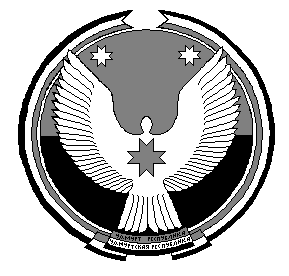 «МОЖГА  ЁРОС» МУНИЦИПАЛ  КЫЛДЫТЭЛЭН ЭСКЕРОНЪЯ НО ЛЫДЪЯНЪЯ  ЁЗЭТЭЗ